Muffins américains au chocolat-caramel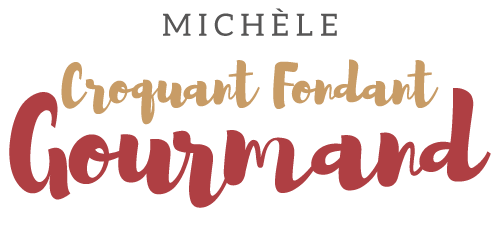  Pour 12 gros muffins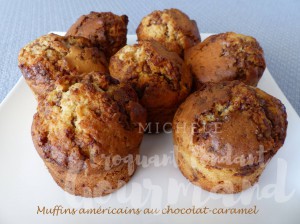  - 160 g de beurre
- 2 œufs
- 150 g de sucre
- 240 g de lait ribot (1)
- 1 càs d'extrait de vanille liquide
- 380 g de farine
- 1 sachet de levure
- 280 g de chocolat-caramelEmpreintes à muffins
Préchauffage du four à 220°C 

Faire fondre le beurre sans le laisser trop chauffer et le laisser tiédir.
Hacher grossièrement le chocolat au couteau.
Mélanger au fouet les œufs avec le sucre.
Ajouter le lait (lait ribot pour moi), le beurre tiède et l'extrait de vanille.
Bien mélanger à la spatule.
Mélanger la farine et la levure et l'ajouter au mélange liquide en remuant rapidement à la spatule.
Ajouter les ¾ du chocolat et mélanger rapidement.
Répartir la pâte dans les empreintes.
Saupoudrer avec le reste du chocolat
Enfourner pour 5 minutes, puis baisser la température du four à 180°C 
et continuer la cuisson pendant 20 minutes.
Laisser tiédir puis démouler délicatement.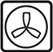 